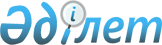 О сотрудничестве государств – членов Евразийского экономического союза в сферах макроэкономической и валютно-финансовой политикиРаспоряжение Евразийского межправительственного совета от 8 сентября 2015 года № 17

      Приняв к сведению информацию Евразийской экономической комиссии об итогах совещания руководителей министерств экономики, министерств финансов, центральных (национальных) банков государств – членов Евразийского экономического союза (далее – государства-члены) с участием Евразийской экономической комиссии (далее – Комиссия), проведенного 25 августа 2015 г. с целью обсуждения подходов к обеспечению финансовой стабильности и экономического роста в рамках Евразийского экономического союза, углубления сотрудничества государств-членов в сферах макроэкономической и валютно-финансовой политики:



      1. Продолжить обмен мнениями по углублению сотрудничества государств-членов в сферах макроэкономической и валютно-финансовой политики путем проведения встреч руководителей министерств экономики, министерств финансов, центральных (национальных) банков государств-членов и представителей Комиссии. 



      2. Комиссии совместно с правительствами, центральными (национальными) банками государств-членов в целях исполнения распоряжения Евразийского межправительственного совета от 29 мая 2015 г. № 9 «Об углублении сотрудничества государств – членов Евразийского экономического союза в сфере макроэкономической и валютно-финансовой политики» при подготовке доклада об интеграционных мерах по повышению устойчивости экономик государств-членов рассмотреть возможность углубления их сотрудничества в сферах макроэкономической и валютно-финансовой политики.       Члены Евразийского межправительственного совета:
					© 2012. РГП на ПХВ «Институт законодательства и правовой информации Республики Казахстан» Министерства юстиции Республики Казахстан
				От Республики

АрменияОт Республики

БеларусьОт Республики

КазахстанОт Кыргызской

РеспубликиОт Российской

Федерации